Langloan Nursery Class Home Learning – Week 9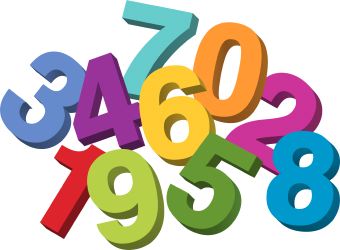 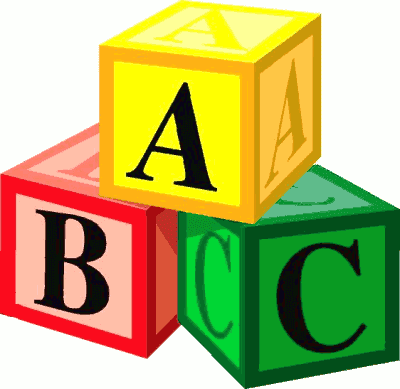 TiddlerThe story-telling fishCheck your book shelf and see if you have a copy of Tiddler by Julia Donaldson.If not, use YouTube.Who is the story about?Where is the story set?What happened in the story?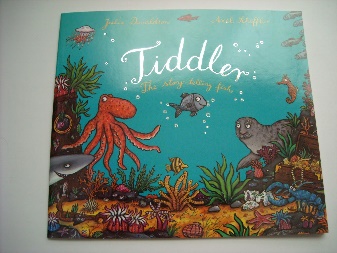 What was your favourite part of the story?Days of the week.Can you remember our days of the week song?Can you sing it and sign it to your family?Remember, it’s to the tune of ‘The Adams Family’.Days of the week (clap, clap)Days of the week (clap, clap)Days of the week, days of the week, days of the week (clap, clap)There’s Sunday and there’s MondayThere’s Tuesday and there’s WednesdayThere’s Thursday and there’s Friday and then there’s Saturday.Ordering by sizeWhich fish is the longest?Which fish is the shortest?Can you order them by size?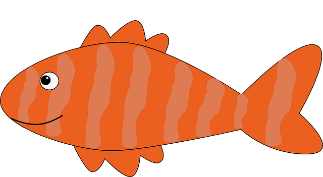 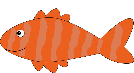 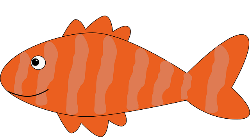 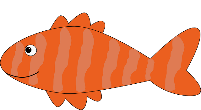 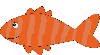 Telling the time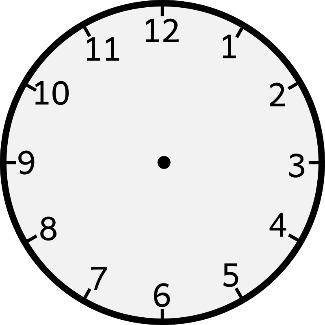  Make your own clock face using a paper plate or circle of paper.Tiddler was supposed to be at school by 9 o’clock.  Can you draw this on your clock?I can be an authorTiddler was a little fish with a big imagination.  He thought of lots of different, exciting things that might happen to him.  Can you use your imagination to finish this sentence?“Sorry I’m late.  I was ……..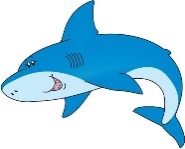 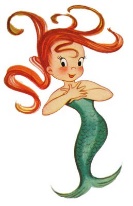 Rhyming TimeCan you match up the rhyming words?Scales                                  eelDab                                      lateSeal                                      faceSkate                                    talesPlaice                                   crab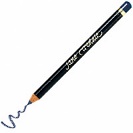 Time to get ArtyCan you draw a picture of some of the different characters from the story.Can you use chalks to draw a massive undersea picture on your pavement.Watch as people walk past and admire your work.Undersea Counting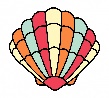 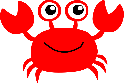 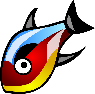 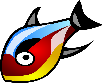 